Об оснащении территорийобщего пользования первичнымисредствами тушения пожарови противопожарным инвентарем            В соответствии с Федеральным законом от 6 октября 2003 года № 131-ФЗ «Об общих принципах организации местного самоуправления в Российской Федерации», Федеральным законом от 21 декабря 1994 года № 69-ФЗ «О пожарной безопасности», Федеральным законом от 22 июля 2008 № 123-ФЗ «Технический регламент о требованиях пожарной безопасности», в целях принятия мер по защите объектов и жилых домов граждан от пожаров на территории Мариинско – Посадского муниципального округа Чувашской Республики,  администрация  Мариинско - Посадского     муниципального округа Чувашской Республики            п о с т а н о в л я е т:Утвердить Перечень первичных средств тушения пожаров и противопожарного инвентаря территорий общего пользования населенных пунктов (приложение №1).Рекомендовать руководителям предприятий, организаций и учреждений независимо от форм собственности укомплектовать пожарные щиты первичными средствами тушения пожаров и противопожарным инвентарем согласно данному Перечню.Признать утратившим силу постановление администрации Мариинско-Посадского муниципального округа Чувашской Республики от 01 августа 2022 г. №598  «Об оснащении территорий общего пользования первичными средствами тушения пожаров и противопожарным инвентарем».Настоящее постановление вступает в силу со дня подписания и подлежит официальному опубликованию.Контроль за исполнением настоящего постановления  оставляю за собой.Глава Мариинско – Посадскогомуниципального округа                                                                               В.В. ПетровПриложение №1к постановлению администрации Мариинско-Посадского муниципального округа Чувашской Республики от  29.05.2024 № 1221Переченьпервичных средств тушения пожаров и противопожарного инвентаря территорий общего пользования населенных пунктов 1.Огнетушитель.2. Вода.3. Песок.4. Кошма.5. Ведро.7. Лопата. 8. Багор пожарный.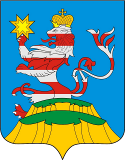 